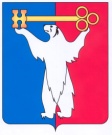 АДМИНИСТРАЦИЯ ГОРОДА НОРИЛЬСКАКРАСНОЯРСКОГО КРАЯРАСПОРЯЖЕНИЕ16.01.2019 	                г. Норильск 	             № 190О стоимости содержания детей в муниципальном бюджетном общеобразовательном учреждении «Школа-интернат № 2»В целях применения единого подхода при реализации мероприятий социальной направленности по организации содержания детей в муниципальном бюджетном общеобразовательном учреждении «Школа–интернат № 2», предусмотренных муниципальной программой «Развитие образования», утвержденной постановлением Администрации города Норильска на соответствующий финансовый год, а также в целях социальной поддержки детей, обучающихся в муниципальном бюджетном общеобразовательном учреждении «Школа–интернат № 2»,1. Муниципальному бюджетному общеобразовательному учреждению «Школа–интернат № 2» (далее – Школа–интернат № 2) при организации содержания детей учитывать с 01.01.2019:1.1. Размер платы родителей (законных представителей) за содержание детей в Школе–интернат № 2 в период вне образовательного процесса в сумме 1065,0 руб. в месяц за одного ребенка.1.2. Следующие размеры стоимости питания:1.2.1. Для приходящих (не проживающих в Школе–интернат № 2) воспитанников, обучающихся:– горячий завтрак для обучающихся 1 – 9 классов, в том числе из семей, среднедушевой доход которых ниже величины прожиточного минимума, установленной постановлением Правительства Красноярского края на душу населения для первой группы территорий Красноярского края (далее – ВПМ), многодетных семей, детей одиноких родителей (обучающихся, воспитывающихся одинокими родителями) – 105 руб. 41 коп.;– второй горячий завтрак для обучающихся 1 – 9 классов, в том числе из семей, среднедушевой доход которых ниже ВПМ, многодетных семей, детей одиноких родителей (обучающихся, воспитывающихся одинокими родителями), из семей, находящихся в социально опасном положении, обучающихся с ограниченными возможностями здоровья (далее – обучающиеся с ОВЗ) – 105 руб. 38 коп.;– горячий обед для обучающихся 1 – 9 классов, в том числе из семей, среднедушевой доход которых ниже ВПМ, многодетных семей, детей одиноких родителей (обучающихся, воспитывающихся одинокими родителями), обучающихся с ОВЗ – 200 руб. 04 коп.;– полдник для обучающихся 1 – 9 классов, в том числе из семей, среднедушевой доход которых ниже ВПМ, многодетных семей, детей одиноких родителей (обучающихся, воспитывающихся одинокими родителями) – 32 руб. 88 коп.;– ужин для обучающихся 1 – 9 классов, в том числе из семей, среднедушевой доход которых ниже ВПМ, многодетных семей, детей одиноких родителей (обучающихся, воспитывающихся одинокими родителями) – 127 руб. 00 коп.;– второй ужин (сонник) для обучающихся 1 – 9 классов, в том числе из семей, среднедушевой доход которых ниже ВПМ, многодетных семей, детей одиноких родителей (обучающихся, воспитывающихся одинокими родителями) – 49 руб. 22 коп.1.2.2. Для обучающихся 1 – 9 классов из числа детей с ОВЗ, детей–сирот, детей, оставшихся без попечения родителей, проживающих в Школе–интернат № 2, в дни, кроме выходных, праздничных и каникулярных дней – 619 руб. 93 коп., в том числе:– горячий завтрак – 105 руб. 41 коп.;– второй горячий завтрак – 105 руб. 38 коп.;– горячий обед – 200 руб. 04 коп.;– полдник – 32 руб. 88 коп.;– ужин – 127 руб. 00 коп.;– второй ужин (сонник) – 49 руб. 22 коп.1.2.3. Для обучающихся 1 – 9 классов из числа детей с ОВЗ, детей–сирот, детей, оставшихся без попечения родителей, проживающих в Школе–интернат № 2, в выходные, праздничные и каникулярные дни – 681 руб. 93 коп., в том числе:– горячий завтрак – 115 руб. 95 коп.;– второй горячий завтрак – 115 руб. 92 коп.;– горячий обед – 220 руб. 05 коп.;– полдник – 36 руб. 16 коп.;– ужин – 139 руб. 70 коп.;– второй ужин (сонник) – 54 руб. 15 коп.1.3. Освобождение от платы следующих категорий: а) обучающихся из многодетных семей, детей одиноких родителей (обучающихся, воспитывающихся одинокими родителями), из семей, среднедушевой доход которых не превышает ВПМ обеспечить следующим бесплатным питанием:– горячий завтрак;– второй горячий завтрак;– горячий обед;– полдник;– ужин;– второй ужин (сонник);б) обучающихся из многодетных семей, детей одиноких родителей (обучающихся, воспитывающихся одинокими родителями), из семей, среднедушевой доход которых не превышает 1,25 ВПМ обеспечить бесплатным горячим завтраком; в) обучающихся с ограниченными возможностями здоровья (за исключением обучающихся с ОВЗ, проживающих в Школе–интернат № 2) обеспечить следующим бесплатным питанием:– горячий завтрак;– горячий обед.г) обучающихся с ОВЗ, проживающих в Школе–интернат № 2 обеспечить следующим бесплатным питанием:– горячий завтрак;– второй горячий завтрак;– горячий обед;– полдник;– ужин;– второй ужин (сонник);д) обучающихся из числа детей–сирот, детей оставшихся без попечения родителей, проживающих в Школе–интернат № 2 обеспечить следующим бесплатным питанием:– горячий завтрак;– второй горячий завтрак;– горячий обед;– полдник;– ужин;– второй ужин (сонник).2. Школе–интернат № 2 довести до сведения родителей (законных представителей) обучающихся размеры стоимости питания, подлежащие оплате с 01.01.2019:2.1. За счет средств родителей (законных представителей), за исключением родителей (законных представителей), указанных в пунктах 2.2, 2.3 настоящего распоряжения:– горячий завтрак обучающихся 1 – 9 классов – 83 руб. 27 коп. (полная стоимость рациона - 105 руб. 41 коп., 21,0% возмещает бюджет муниципального образования город Норильск);– второй горячий завтрак обучающихся 1 – 9 классов – 105 руб. 38 коп.;– горячий обед обучающихся 1 – 9 классов – 200 руб. 04 коп.;– полдник обучающихся 1 – 9 классов – 32 руб. 88 коп.;– ужин обучающихся 1 – 9 классов – 127 руб. 00 коп.;– второй ужин обучающихся 1 – 9 классов – 49 руб. 22 коп.2.2. За счет средств родителей (законных представителей) обучающихся 1 – 9 классов из многодетных семей, детей одиноких родителей (обучающихся, воспитывающихся одинокими родителями), из семей, среднедушевой доход которых не превышает 1,25 ВПМ: – второй горячий завтрак – 31 руб. 61 коп.;– горячий обед – 60 руб. 01 коп.;– полдник – 9 руб. 86 коп.;– ужин – 38 руб. 10 коп.;– второй ужин (сонник) – 14 руб. 77 коп.;2.3. За счет средств родителей (законных представителей) обучающихся 1 – 9 классов из многодетных семей, детей одиноких родителей (обучающихся, воспитывающихся одинокими родителями), из семей, среднедушевой доход которых не превышает 1, 5 ВПМ:– горячий завтрак – 52 руб. 70 коп.;– второй горячий завтрак – 52 руб. 69 коп.;– горячий обед – 100 руб. 02 коп.;– полдник – 16 руб. 44 коп.;– ужин – 63 руб. 50 коп.;– второй ужин (сонник) – 24 руб. 61 коп.2.4. За счет средств бюджета муниципального образования город Норильск:2.4.1. Обучающихся из многодетных семей, детей одиноких родителей (обучающихся, воспитывающихся одинокими родителями), из семей, среднедушевой доход которых не превышает 1,25 ВПМ:– горячий завтрак обучающихся 1 – 4 классов от 6 до 10 лет включительно – 17 руб. 69 коп., от 11 лет включительно – 3 руб. 42 коп.;– горячий завтрак обучающихся 5 – 9 классов от 11 лет включительно – 3 руб. 42 коп., до 10 лет включительно – 17 руб. 69 коп.;– второй горячий завтрак для обучающихся 1 – 9 классов – 73 руб. 77 коп.;– горячий обед для обучающихся 1 – 9 классов – 140 руб. 03 коп.;– полдник для обучающихся 1 – 9 классов – 23 руб. 02 коп.;– ужин для обучающихся 1 – 9 классов – 88 руб. 90 коп.;– второй ужин (сонник) для обучающихся 1 – 9 классов – 34 руб. 45 коп.2.4.2. Обучающихся 1 – 9 классов из многодетных семей, детей одиноких родителей (обучающихся, воспитывающихся одинокими родителями), из семей, среднедушевой доход которых не превышает 1.5 ВПМ:– горячий завтрак – 52 руб. 71 коп.;– второй горячий завтрак – 52 руб. 69 коп.;– горячий обед – 100 руб. 02 коп.;– полдник – 16 руб. 44 коп.;– ужин – 63 руб. 50 коп.;– второй ужин (сонник) – 24 руб. 61 коп.2.4.3. Обучающихся из семей, среднедушевой доход которых ниже ВПМ:– горячий завтрак обучающихся 1 – 4 классов от 6 до 10 лет включительно – 17 руб. 69 коп., от 11 лет включительно – 3 руб. 42 коп.;– горячий завтрак обучающихся 5 – 9 классов от 11 лет включительно – 3 руб. 42 коп., до 10 лет включительно – 17 руб. 69 коп.;– второй горячий завтрак для обучающихся 1 – 9 классов – 105 руб. 85 коп.;– горячий обед для обучающихся 1 – 9 классов – 200 руб. 04 коп.;– полдник для обучающихся 1 – 9 классов – 32 руб. 88 коп.;– ужин для обучающихся 1 – 9 классов – 127 руб. 00 коп.;– второй ужин (сонник) для обучающихся 1 – 9 классов – 49 руб. 22 коп.2.4.4. Из семей, находящихся в социально опасном положении:– горячий завтрак обучающихся 1 – 4 классов от 6 до 10 лет включительно – 17 руб. 69 коп., от 11 лет включительно – 3 руб. 42 коп.;– горячий завтрак обучающихся 5 – 9 классов от 11 лет включительно – 3 руб. 42 коп., до 10 лет включительно – 17 руб. 69 коп.; 2.4.5. Обучающихся с ОВЗ:– горячий завтрак обучающихся 1 – 4 классов от 6 до 10 лет включительно – 17 руб. 69 коп., от 11 лет включительно – 3 руб. 42 коп.;– горячий завтрак обучающихся 5 – 9 классов от 11 лет включительно – 3 руб. 42 коп., до 10 лет включительно – 17 руб. 69 коп.;– горячий обед для обучающихся 1 – 4 классов от 6 до 10 лет включительно – 68 руб. 44 коп., от 11 лет включительно – 47 руб. 06 коп.;– горячий обед для обучающихся 5 – 9 классов от 11 до 18 лет включительно – 47 руб. 06 коп., до 10 лет включительно – 68 руб. 44 коп.2.5. За счет средств бюджета Красноярского края:2.5.1. Обучающихся из многодетных семей, детей одиноких родителей (обучающихся, воспитывающихся одинокими родителями), из семей, среднедушевой доход которых не превышает 1.25 ВПМ:– горячий завтрак обучающихся 1 – 4 классов от 6 до 10 лет включительно – 87 руб. 72 коп., от 11 до 18 лет включительно – 101 руб. 99 коп.;– горячий завтрак обучающихся 5 – 9 классов от 11 до 18 лет включительно – 101 руб. 99 коп., от 6 до 10 лет включительно – 87 руб. 72 коп.;2.5.2. Обучающихся из семей, среднедушевой доход которых ниже ВПМ:– горячий завтрак обучающихся 1 – 4 классов от 6 до 10 лет включительно – 87 руб. 72 коп., от 11 до 18 лет включительно – 101 руб. 99 коп.;– горячий завтрак обучающихся 5 – 9 классов от 11 до 18 лет включительно – 101 руб. 99 коп., до 10 лет включительно – 87 руб. 72 коп.;2.5.3. Обучающихся из семей, находящихся в социально опасном положении:– горячий завтрак обучающихся 1 – 4 классов от 6 до 10 лет включительно – 87 руб. 72 коп., от 11 до 18 лет включительно – 101 руб. 99 коп.;– горячий завтрак обучающихся 5 – 9 классов от 11 до 18 лет включительно – 101 руб. 99 коп., от 6 до 10 лет включительно – 87 руб. 72 коп.;2.5.4. Обучающихся с ОВЗ:– горячий завтрак обучающихся 1 – 4 классов от 6 до 10 лет включительно – 87 руб. 72 коп., от 11 до 18 лет включительно – 101 руб. 99 коп.;– горячий завтрак обучающихся 5 – 9 классов от 11 до 18 лет включительно – 101 руб. 99 коп., до 10 лет включительно – 87 руб. 72 коп.;– горячий обед обучающихся 1 – 4 классов от 6 до 10 лет включительно – 131 руб. 60 коп., от 11 до 18 лет включительно – 152 руб. 98 коп.;– горячий обед обучающихся 5 – 9 классов от 11 лет включительно – 152 руб. 98 коп., от 6 до 10 лет включительно – 131 руб. 60 коп.;3. Финансирование питания детей–сирот, детей оставшихся без попечения родителей, проживающих в Школе–интернат № 2, производить в следующих размерах:3.1. В дни, кроме выходных, праздничных и каникулярных дней:3.1.1. За счет средств бюджета муниципального образования город Норильск:– горячий завтрак – 12 руб. 65 коп.;– второй горячий завтрак – 12 руб. 64 коп.;– горячий обед – 24 руб. 00 коп.;– полдник – 3 руб. 94 коп.;– ужин – 15 руб. 24 коп.;– второй ужин (сонник) – 49 руб. 22 коп.3.1.2. За счет средств бюджета Красноярского края:– горячий завтрак – 92 руб. 76 коп.;– второй горячий завтрак – 92 руб. 74 коп.;– горячий обед – 176 руб. 04 коп.;– полдник – 28 руб. 94 коп.;– ужин – 111 руб. 76 коп.3.2. В выходные, праздничные и каникулярные дни:3.2.1. За счет средств бюджета муниципального образования город Норильск:– горячий завтрак – 13 руб. 91 коп.;– второй горячий завтрак – 13 руб. 91 коп.;– горячий обед – 26 руб. 40 коп.;– полдник – 4 руб. 34 коп.;– ужин – 16 руб. 76 коп.;– второй ужин (сонник) – 54 руб. 15 коп.3.2.2. За счет средств бюджета Красноярского края:– горячий завтрак – 102 руб. 04 коп.;– второй горячий завтрак – 102 руб. 01 коп.;– горячий обед – 193 руб. 65 коп.;– полдник – 31 руб. 82 коп.;– ужин – 122 руб. 94 коп.4. Финансирование питания детей с ОВЗ, проживающих в Школе–интернат 
№ 2, производить в следующих размерах:4.1. В дни, кроме выходных, праздничных и каникулярных дней:4.1.1. За счет средств бюджета муниципального образования город Норильск:– горячий завтрак – 23 руб. 21 коп.;– второй горячий завтрак – 23 руб. 20 коп.;– горячий обед – 44 руб. 05 коп.;– полдник – 7 руб. 24 коп.;– ужин – 27 руб. 97 коп.;– второй ужин (сонник) – 49 руб. 22 коп.4.1.2. За счет средств бюджета Красноярского края:– горячий завтрак – 82 руб. 20 коп.;– второй горячий завтрак – 82 руб. 18 коп.;– горячий обед – 155 руб. 99 коп.;– полдник – 25 руб. 64 коп.;– ужин – 99 руб. 03 коп.4.2. В выходные, праздничные и каникулярные дни:4.2.1. За счет средств бюджета муниципального образования город Норильск:– горячий завтрак – 25 руб. 53 коп.;– второй горячий завтрак – 25 руб. 53 коп.;– горячий обед – 48 руб. 46 коп.;– полдник – 7 руб. 96 коп.;– ужин – 30 руб. 76 коп.;– второй ужин (сонник) – 54 руб. 15 коп.4.2.2. За счет средств бюджета Красноярского края:– горячий завтрак – 90 руб. 42 коп.;– второй горячий завтрак – 90 руб. 39 коп.;– горячий обед – 171 руб. 59 коп.;– полдник – 28 руб. 20 коп.;– ужин – 108 руб. 94 коп.5. Опубликовать настоящее распоряжение в газете «Заполярная правда» и разместить его на официальном сайте муниципального образования город Норильск.6. Настоящее распоряжение вступает в силу с даты его подписания и распространяет свое действие на правоотношения, возникшие с 01.01.2019.И.о. Главы города Норильска							    А.В. Малков